                                                     ΑΝΑΚΟΙΝΩΣΗ       Έχοντας υπόψη :1.Την ανάγκη ανάδειξης μελών (τακτικών και αναπληρωματικών) για τη συγκρότηση Επιτροπών:   α) του άρθρου 63 του Π.Δ/τος 28/80 περί βεβαιώσεων καλής εκτέλεσης πέραν του ποσού των 2.934,70 € χωρίς το Φ.Π.Α. αποτελούμενη από ένα δημοτικό σύμβουλο και δύο τεχνικούς υπαλλήλους    β) του άρθρου 64 παρ. 14 του Π.Δ/τος 28/80 περί βεβαιώσεων καλής εκτέλεσης  μέχρι  του ποσού των 2.934,70 € χωρίς το Φ.Π.Α. αποτελούμενη από δύο δημοτικούς συμβούλους και από ένα  τεχνικό υπάλληλο.2. Τις διατάξεις  του άρθρου 26 του Ν. 4024/2011.3. Την υπ΄αριθ. ΔΙΣΚΠΟ/Φ.18/οικ. 21508/04-11-2011 Απόφαση του Υπουργού Διοικητικής Μεταρρύθμισης και Ηλεκτρονικής Διακυβέρνησης (ΦΕΚ 2540/07-11-2011 τεύχος Β΄).4. Την υπ΄αριθ. ΔΙΣΚΠΟ/Φ.18/οικ. 21526/04-11-2011 Εγκύκλιο του Υπουργείου Διοικητικής Μεταρρύθμισης και Ηλεκτρονικής Διακυβέρνησης.         Γνωστοποιούμε ότι το Τμήμα Τεχνικών Υπηρεσιών του Δήμου Μώλου Αγ. Κωνσταντίνου, στις  10/12/2013  ημέρα Τρίτη  και ώρα  11,00 π.μ. θα διεξάγει κληρώσεις για την ανάδειξη των τακτικών και αναπληρωματικών μελών, που θα συγκροτήσουν τις Επιτροπέςα) του άρθρου 63 του Π.Δ/τος 28/80 περί βεβαιώσεων καλής εκτέλεσης πέραν του ποσού των 2.934,70 € χωρίς το Φ.Π.Α. αποτελούμενη από ένα δημοτικό σύμβουλο και δύο τεχνικούς υπαλλήλους και β) του άρθρου 64 παρ. 14 του Π.Δ/τος 28/80 περί βεβαιώσεων καλής εκτέλεσης μέχρι  του ποσού των 2.934,70 € χωρίς το Φ.Π.Α. αποτελούμενη από δύο δημοτικούς συμβούλους και από ένα  τεχνικό υπάλληλο.       Η παρούσα ανακοίνωση να τοιχοκολληθεί στον Πίνακα Ανακοινώσεων του Δήμου Μώλου Αγ. Κωνσταντίνου  και να αναρτηθεί στην ιστοσελίδα του Δήμου Μώλου Αγ. Κωνσταντίνου.                                                                                -Ο-                                                                         Πρ/νος Τ.Τ.Υ.Δ.                                                                       Ντούβρας Βασίλειος                                                                          Πολ. Μηχ/κος                                                                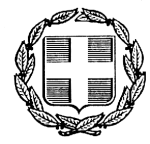   ΕΛΛΗΝΙΚΗ ΔΗΜΟΚΡΑΤΙΑ   ΝΟΜΟΣ ΦΘΙΩΤΙΔΑΣ Δ      ΔΗΜΟΣ ΜΩΛΟΥ ΑΓ. ΚΩΝΣΤΑΝΤΙΝΟΥΤΜΗΜΑ ΤΕΧΝΙΚΩΝ ΥΠΗΡΕΣΙΩΝ                              Καμ. Βούρλα  06 - 12- 2013                               Αρ. Πρωτ:     22277Ταχ.Δ/νση      : Αγ. Παντελεήμονα 8Ταχ.Κωδ.       : 35 008 Καμ. ΒούρλαΠληροφορίες  : Ντούβρας Β.Τηλ               : 2235350038Φαξ               : 22350223000